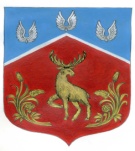 СОВЕТ ДЕПУТАТОВмуниципального образования Громовское сельское поселениемуниципального образования Приозерский муниципальный районЛенинградской области(четвертый созыв)                                                        Р Е Ш Е Н И Е От   28  апреля 2021 года                                № 91 Об утверждении положения о постановке на учёт воинских захоронений, выявленных на территории муниципального образования Громовское сельское поселение муниципального образования Приозерский муниципальный район Ленинградской области, и увековечении имён погибших воинов В соответствии с Федеральным законом от 06.10.2003 № 131-ФЗ «Об общих принципах организации местного самоуправления в Российской Федерации», Законом Российской Федерации от 14.01.1993 № 4292-1 «Об увековечении памяти погибших при защите Отечества», Федеральным законом от 12.01.1996 №8-ФЗ «О погребении и похоронном деле», Уставом муниципального образования Громовское сельское поселение муниципального образования Приозерский муниципальный район Ленинградской области, совет депутатов муниципального образования Громовское сельское поселение муниципального образования Приозерский муниципальный район Ленинградской области (далее - Совет депутатов)                                                        РЕШИЛ:1. Утвердить положение о постановке на учёт воинских захоронений, выявленных на территории муниципального образования Громовское сельское поселение муниципального образования Приозерский муниципальный район Ленинградской области и увековечении имён погибших воинов, согласно приложению.	2. Опубликовать данное постановление  в Ленинградском областном информационном агентстве http://www.lenoblinform.ru, разместить в сети Интернет на официальном сайте муниципального образования Громовское сельское поселение www.admingromovo.ru.	3. Решение вступает в законную силу после его официального опубликования (обнародования). Глава муниципального образованияГромовское сельское поселение                                                                         Л.Ф. ИвановаИсп. Меньшикова М.Г. (881379)99-450Разослано: дело-1, прокуратура-1, ЛЕНОБЛИНФОРМ www.lenoblinform.ru-1,сайт администрации admingromovo.ru -1.                                                                  Приложение                                                                                                                   к решению Совета депутатов                                                                                                                  муниципального образования	  Громовское сельское поселение                                                                                                                                      от 28.04.2021 г. № 91Положение о постановке на учёт воинских захоронений, выявленных на территории муниципального образования Громовское сельское поселение муниципального образования Приозерский муниципальный район Ленинградской области, и увековечении имён погибших воинов1. Общие положения.1.1. Настоящее положение о постановке на учёт воинских захоронений, выявленных на территории муниципального образования Громовское сельское поселение муниципального образования Приозерский муниципальный район Ленинградской области и увековечении имён погибших воинов (далее - Положение) регламентирует отношения, складывающиеся на территории муниципального образования Громовское сельское поселение муниципального образования Приозерский муниципальный район Ленинградской области в сфере постановки на учёт воинских захоронений и увековечения имён погибших воинов. 1.2. Воинскими захоронениями считаются не только захоронения бойцов и командиров Красной армии, погибших в период Великой Отечественной войны 1941-1945 годов, а все захоронения погибших при защите Отечества, включая захоронения периода Гражданской, Советско-финляндской войн и могилы военнослужащих Советской и Российской армии, погибших при исполнении служебного долга, как за пределами Отечества, так и в антитеррористических операциях на территории Российской Федерации.Старыми военными и ранее неизвестными захоронениями считаются захоронения погибших в боевых действиях, проходивших на территории Российской Федерации, а также захоронения жертв массовых репрессий.1.3. Поисковая работа организуется и проводится общественно-государственными объединениями, общественными объединениями, уполномоченными на проведение такой работы, в порядке, предусмотренном уполномоченным федеральным органом исполнительной власти по увековечению памяти погибших при защите Отечества, в целях выявления неизвестных воинских захоронений и непогребённых останков, установления имён погибших и пропавших без вести при защите Отечества и увековечения их памяти (приказ Министра обороны РФ от 19.11.2014 № 845 «Об утверждении Порядка организации и проведения поисковой работы общественно-государственными объединениями, общественными объединениями, уполномоченными на проведение такой работы, осуществляемой в целях выявления неизвестных воинских захоронений и непогребённых останков, установления имён погибших и пропавших без вести при защите Отечества и увековечения их памяти»).2. Ведение государственного учёта воинских захоронений2.1. Государственный учёт воинских захоронений на территории муниципального образования Громовское сельское поселение муниципального образования Приозерский муниципальный район Ленинградской области (далее – муниципальное образование), осуществляется администрацией муниципального образования Громовское сельское поселение муниципального образования Приозерский муниципальный район Ленинградской области (далее - администрация).Основания для постановки на государственный учёт ранее неизвестных воинских захоронений:- сведения государственных и военных архивов;- документы обследования неучтённых воинских захоронений (акты, протоколы, журналы).Процедура постановки на государственный учёт:обозначение на местности воинского захоронения (вновь обнаруженные или не обозначенные ранее);составление учётной карточки (паспорта) воинского захоронения, если таковой не имеется.проведение кадастровой съёмки участка и составление кадастрового паспорта территории воинского захоронения. издание постановления о принятии на балансовый учёт воинского захоронения в целях обеспечения его содержания;организация свободного доступа граждан к воинскому захоронению.Установка мемориального знака.Мемориальный знак устанавливается и составляется паспорт (учётная карточка) на каждое воинское захоронение, независимо от места выявления, в том числе категории земель, собственника земельного участка, на котором выявлено (расположено) воинское захоронение, наличия (отсутствия) охранных зон и зон охраняемого природного ландшафта.2.2. При обнаружении старых военных и ранее неизвестных захоронений администрация обозначает и регистрирует место захоронения в порядке, установленном администрацией, а в необходимых случаях организовывает перезахоронение останков погибших. До принятия решения о дальнейшей судьбе воинских захоронений администрацией приминаются меры к сохранности вновь выявленных воинских захоронений.В случаях, когда воинское захоронение находится на землях федеральной собственности (лесной фонд), собственность на которые не разграничена, принадлежащих юридическим и физическим лицам, администрация рассматривает вопрос о целесообразности включения земельных участков, на которых расположены воинские захоронения в границы населённых пунктов, путём внесения соответствующих изменений в генеральные планы поселений (городского округа), либо перевода земельных участков в категорию земель «земли особо охраняемых территорий и объектов» (земли историко-культурного назначения) (согласно пункту 1 статьи 99 Земельного кодекса Российской Федерации).2.3 Перезахоронение останков погибших из неучтённых воинских захоронений производится в следующих случаях:-   обнаружены останки небольшого количества погибших;- в доступности (поблизости) имеется действующее воинское захоронение, куда возможно перезахоронить останки;- нахождение неучтённых воинских захоронений на земельных участках, предназначенных для возведения объектов капитального строительства федерального значения (линейных объектов);-   в случае, если захоронение уже подвергалось частичному переносу или разграблению. Отказ от переноса останков из неучтённых воинских захоронений производится в следующих случаях: -  обнаружены останки большого количества погибших; - выявленное захоронение было ранее благоустроено, и сведения о нем содержатся на топографических картах; в доступности от места обнаружения нет воинских захоронений, куда можно перезахоронить все обнаруженные останки;-  в других случаях, в том числе исходя из состояния останков.2.4. В случае отказа (нецелесообразности) переноса останков погибших, место их обнаружения подлежит благоустройству и регистрации как воинское захоронение (место погребения).           Содержание места погребения, являющееся воинским захоронением, осуществляется в соответствии с правилами содержания мест погребения, установленными нормативными правовыми актами Ленинградской области (п. 4 ч. 1 ст. 1 областного закона от 07.02.2020 № 9-оз «О перераспределении полномочий в сфере погребения и похоронного дела между органами государственной власти Ленинградской области и органами местного самоуправления Ленинградской области»).2.5. О перезахоронении останков погибших администрацией уведомляются родственников погибших, поиск которых осуществляет в соответствии с законодательством территориальный орган военного управления. 2.6.  Для централизованного учёта воинских захоронений администрация направляет соответствующие сведения в уполномоченный федеральный орган исполнительной власти по увековечению памяти погибших при защите Отечества (Министерство обороны Российской Федерации).3. Увековечение имён погибших воинов на мемориальных плитах                      воинских захоронений.3.1. Увековечение имён погибших воинов на мемориальных плитах воинских захоронений проводится администрацией.            3.2.  Основания для увековечения имён погибших воинов на мемориальных плитах воинских захоронений:1) наличие в учётной карточке воинского захоронения данных о захороненных в нем воинах;2) акт захоронения (перезахоронения) останков воинов, найденных в ходе поисковых работ или проведения мероприятий по укрупнению захоронений.3) сведения государственных и военных архивов Российской Федерации и стран зарубежья.4) обращения юридических и физических лиц, подтверждённые документами (копиями документов) о гибели и захоронении воинов. 3.3. Перед принятием решения о нанесении на мемориальные плиты воинских захоронений имён захороненных (увековеченных) воинов администрация организует проведение проверки их именных данных, факта возможного захоронения этих воинов на данном воинском захоронении.3.4.  Нанесение имён на мемориальные плиты согласовывается с территориальными органами военного управления (Министерство обороны Российской Федерации).3.5. При захоронении (перезахоронении) останков погибших воинов, вносятся изменения в учётную карточку воинского захоронения, согласно акту захоронения, при этом учитываются как воины, чьи имена удалось установить, так и безымянные воины.3.6.  В случае нанесения имён погибших воинов на мемориальных плитах воинских захоронений без подтверждения их захоронения на данном воинском захоронении, данные воины учитываются как увековеченные, но не захороненных в данном захоронении, что отражается в учётной карточке воинского захоронения. Установка новых мемориальных плит, изменение вносимые в уже существующие мемориальные плиты и памятные знаки воинских захоронений, меняющие композиционные решения и внешний облик объекта, являющихся объектами культурного наследия федерального и регионального значения, согласовывается с комитетом по культуре Ленинградской области. 